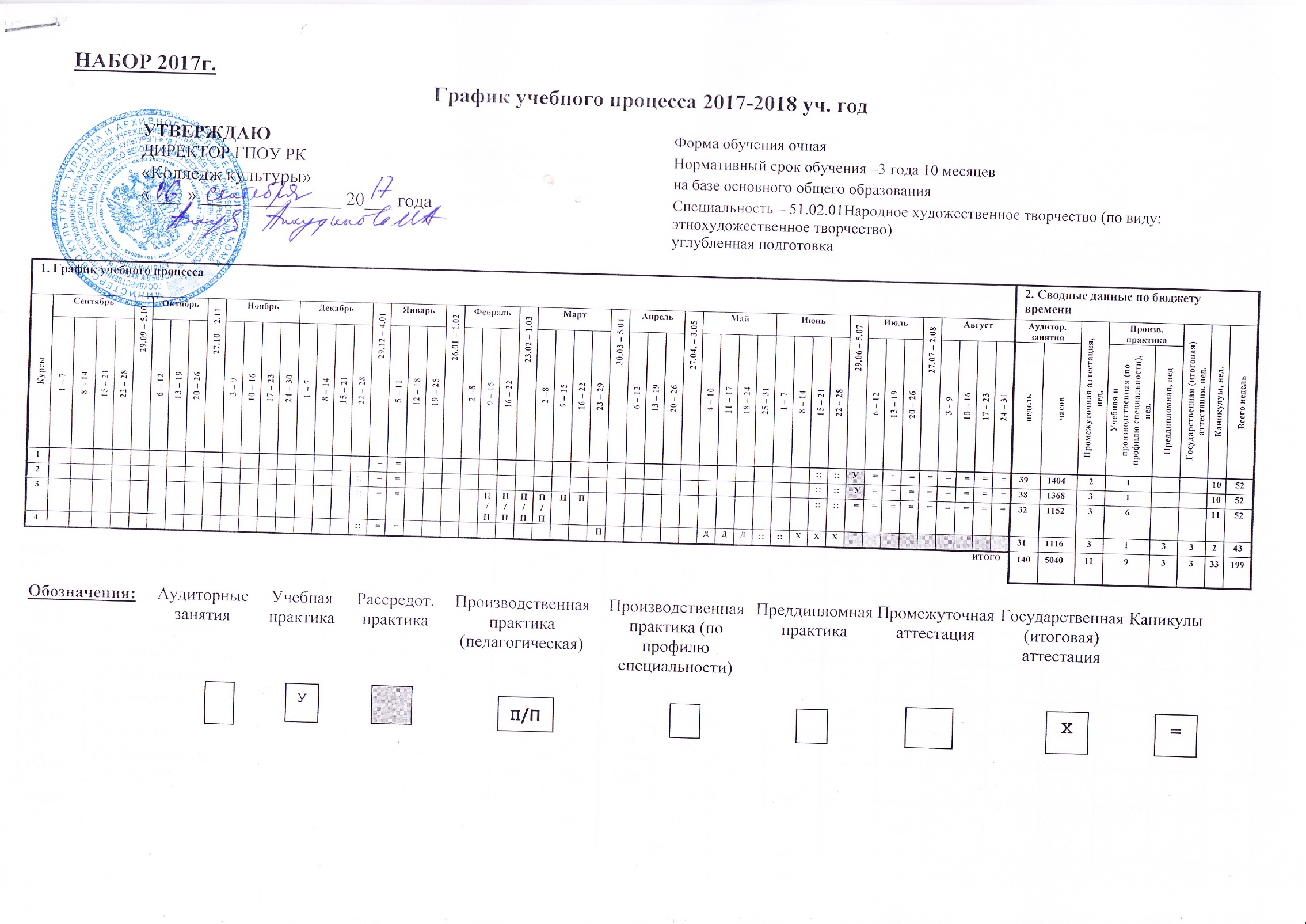 Приложение 2Рабочий учебный планпо специальности 51.02.01 Народное художественное творчество (по видам)Этнохудожественное творчество Квалификация: руководитель любительского творческого коллектива, преподавательРАСПРЕДЕЛЕНИЕиндивидуальных занятий по семестрамСводные данные по бюджету времени (в неделях)Пояснительная записка к учебному плануНастоящий учебный план государственного образовательного учреждения среднего профессионального образования Республики Коми «Коми республиканский колледж культуры им.В.Т.Чисталева» разработан на основе Федерального государственного образовательного стандарта по специальности среднего профессионального образования, утвержденного приказом Министерства образования и науки Российской Федерации № 1382 от 27 октября 2014г., зарегистр. Министерством юстиции от 26 ноября 2014 г. № 34947, по специальности 51.02.01 Народное художественное творчество по виду Этнохудожественное творчество углубленной подготовки.Нормативный срок освоения образовательной программы 3 года 10 месяцев (на базе основного общего образования)Квалификация: Руководитель любительского творческого коллектива, преподаватель.Реализация федерального государственного образовательного стандарта среднего общего образования осуществляется в пределах ППССЗ с учетом получаемой специальности. Учебный план предусматривает изучение следующих учебных циклов:общеобразовательного;общего гуманитарного и социально-экономического;математического и общего естественнонаучного;профессионального;и разделов:учебная практика;производственная практика (по профилю специальности);производственная практика (преддипломная);промежуточная аттестация;государственная итоговая аттестация.Общий гуманитарный и социально-экономический, математический и общий естественнонаучный циклы состоят из дисциплин. Профессиональный цикл состоит из общепрофессиональных дисциплин и профессиональных модулей в соответствии с основными видами деятельности. В состав профессионального модуля входит один или несколько междисциплинарных курсов. При освоении обучающимися профессиональных модулей проводятся учебная практика или производственная практика (по профилю специальности).Максимальный объем учебной нагрузки обучающегося составляет 54 академических часа в неделю, включая все виды аудиторной и внеаудиторной (самостоятельной) учебной работы по освоению ППССЗ.Максимальный объем аудиторной учебной нагрузки при очной форме получения образования составляет 36 академических часов в неделю.Общий объем каникулярного времени в учебном году составляет 8-11 недель, в том числе 2 недели в зимний период.Учебный план, составленный по циклам дисциплин, включает базовую и вариативную части, перечень дисциплин, междисциплинарные курсы, их трудоемкость и последовательность изучения.Общая трудоемкость освоения основной профессиональной образовательной программы (в часах) для очной формы обучения составляет 7560 часов (максимальная учебная нагрузка включает часы: обязательных учебных занятий, самостоятельной работы, в том числе часы, необходимые для реализации федерального государственного образовательного стандарта среднего (полного) общего образования в пределах основных профессиональных образовательных программ среднего профессионального образования с учетом профиля получаемого профессионального образования)Учебный год начинается 1 сентября. Продолжительность учебной недели - шестидневная. Выходной – воскресенье.Продолжительность занятий - 45 минут.Занятия по дисциплинам и междисциплинарным курсам обязательной и вариативной частей ППССЗ проводятся в форме групповых и индивидуальных занятий в течение всего периода обучения: 	групповые (теоретические) занятия – не более 25 человек из студентов данного курса одной или, при необходимости, студентов нескольких специальностей;	групповые (практические) занятия – не более 15 человек;	индивидуальные занятия – 1 человек. Объем аудиторных часов вариативной части циклов ППССЗ ФГОС СПО по специальности 51.02.01 «Народное художественное творчество» по виду «Этнохудожественное творчество» углубленной подготовки составляет 1080 часов. В соответствии с пунктом 7.1. ФГОС СПО по специальности 51.02.01 «Народное художественное творчество  (по видам)»   объем времени, отведенный на вариативную часть циклов ППССЗ, использован на увеличение объема времени, отведенного на дисциплины и профессиональные модули обязательной части, а так же новые дисциплины и модули.- В связи с учетом специфики региона и запросов работодателей, часть объема времени, отведенного на вариативную часть циклов ППССЗ, в данном учебном заведении использован на введение дисциплины «Коми язык»;- В соответствии с потребностями времени, работодателей и спецификой деятельности колледжа часть объема времени, отведенного на вариативную часть циклов ППССЗ, использован на введение дополнительных разделов МДК проф.модулей: «Световое и музыкальное оформление фольклорного спектакля», «Игра в фольклорном обряде», «Фольклорный музыкальный инструмент», «Основы народной хореографии», «Дирижирование», «Фортепиано», «Народное музыкальное творчество», «Сольфеджио», «Музыкальная грамота», «Гармония», «Расшифровка, обработка и анализ фольклорно-этнографических материалов», «История народного костюма».- На увеличение объема учебных дисциплин Общего гуманитарного и социально-экономического цикла и общепрофессиональных дисциплин использовано 76 часов вариативной части.- На увеличение объема часов обязательной части ППССЗ профессиональных модулей использовано 110 часов вариативной части.Предусмотрена курсовая работа по ПМ.01. «Художественно-творческая деятельность».Предусмотрена работа концертмейстеров на аудиторные занятия, требующие сопровождения концертмейстера из расчета до 100 % количества времени, предусмотренного учебным планом на разделы и темы междисциплинарного курса «Исполнительская подготовка» (МДК 01.01.).При реализации ППССЗ СПО в учебном плане предусматриваются следующие виды практик: учебная и производственная.Учебная практика  (по профилю специальности) проводится  во 2 и 4 семестрах рассредоточено, чередуясь с теоретическими занятиями (2 недели-72 ч).Производственная практика состоит из двух этапов: практики по профилю специальности 7 недель  и преддипломной практики 4 недели. Производственная  по профилю специальности реализуется в два этапа: 6 недель (4 из них педагогическая) -проходят концентрированно на третьем курсе (216 часов, 4 семестр); 1 неделю концентрированно на четвертом курсе (36 часов – 8 семестр). Производственная (преддипломная) практика проводится концентрированно в восьмом семестре в рамках всех профессиональных модулей (108 часов – 3 недели, 8 семестр)Промежуточная аттестация по практике проводится в виде зачета (учебная практика) и дифференцированного зачета (производственная практика) и не учитывается при подсчете общего количеств зачетов и экзаменов. Консультации для обучающихся очной формы получения образования предусматриваются  в объеме 4 часа на каждого обучающегося в год, в том числе в период реализации среднего (полного) общего образования для лиц, обучающихся на базе основного общего образования.Промежуточная аттестация студентов включает зачеты (по физической культуре), экзамены, дифференцированные зачеты, которые могут проводиться в форме прослушивания, просмотра, показа.Обучающиеся, поступившие на базе среднего общего образования имеют право на перезачет соответствующих общеобразовательных дисциплин.По завершению освоения профессиональных модулей проводится комплексный экзамен (квалификационный), направленный на определение готовности выпускника к определенному виду деятельности, посредством оценки их профессиональных компетенций, сформированных в ходе освоения междисциплинарных курсов, учебной и производственной практики.На государственную итоговую аттестацию отводится 3 недели:- подготовка выпускной квалификационной работы - 1 неделя- защита выпускной квалификационной работы  - 1 неделя- Государственный экзамен "Педагогическая подготовка" - 1 неделя.ИндексНаименование дисциплин, профессиональных модулей, междисциплинарных курсовРаспределение по семестрамРаспределение по семестрамРаспределение по семестрамРаспределение по семестрамМаксим.учебная нагрузка студентаСамост.учебная нагрузка студентаОбязательныеучебные занятияОбязательныеучебные занятияОбязательныеучебные занятияОбязательныеучебные занятияРаспределение обязательных учебных занятийпо курсам и семестрамРаспределение обязательных учебных занятийпо курсам и семестрамРаспределение обязательных учебных занятийпо курсам и семестрамРаспределение обязательных учебных занятийпо курсам и семестрамРаспределение обязательных учебных занятийпо курсам и семестрамРаспределение обязательных учебных занятийпо курсам и семестрамРаспределение обязательных учебных занятийпо курсам и семестрамРаспределение обязательных учебных занятийпо курсам и семестрамРаспределение обязательных учебных занятийпо курсам и семестрамИндексНаименование дисциплин, профессиональных модулей, междисциплинарных курсовЭкзаменыКурс. раб.отаДиф.зачетыЗачетМаксим.учебная нагрузка студентаСамост.учебная нагрузка студентаВсегов том числев том числев том числе1 курс1 курс1 курс2 курс2 курс3 курс3 курс4 курс4 курсИндексНаименование дисциплин, профессиональных модулей, междисциплинарных курсовЭкзаменыКурс. раб.отаДиф.зачетыЗачетМаксим.учебная нагрузка студентаСамост.учебная нагрузка студентаВсегоГрупповыеГрупповыеИнд. 1 чел.1 семестр17 нед.2 семестр22 нед.2 семестр22 нед.3 смеестр16 нед.4 семестр22 нед.5 семестр16 нед.6 семестр16 нед.7 семестр16 нед.8 семестр15 нед.ИндексНаименование дисциплин, профессиональных модулей, междисциплинарных курсовЭкзаменыКурс. раб.отаДиф.зачетыЗачетМаксим.учебная нагрузка студентаСамост.учебная нагрузка студентаВсегодо 25 чел.до 15 чел.Инд. 1 чел.1 семестр17 нед.2 семестр22 нед.2 семестр22 нед.3 смеестр16 нед.4 семестр22 нед.5 семестр16 нед.6 семестр16 нед.7 семестр16 нед.8 семестр15 нед.123456789101112131414151617181920ОД.00Общеобразовательный учебный цикл21067021404ОД.01Учебные дисциплины1134378756ОД.01.01Иностранный язык31635410910917174448ОД.01.02Обществознание (включая экономику и право)2117397878343444ОД.01.03Математика и информатика321404793662717174432ОД.01.04Естествознание2117397878343444ОД.01.05География2117397878343444ОД.01.06Физическая культура21117397878343444ОД.01.07Основы безопасности жизнедеятельности310635717117172232ОД.01.08Русский язык314047939317174432ОД.01.09Литература2117397878343444ОД.02Профильные учебные дисциплины972324648ОД.02.01История мировой культуры217558117 117515166ОД.02.02История217659117117516666ОД.02.03Отечественная литература 41143876763244ОД.02.04Народная художественная культура 51143876764432ОД.02.05История искусства (с учетом вида ОПОП) 622876152152883232ОД.02.06Основы этнографии 15117343434ОД.02.07Культура речи -41143876763244Недельная нагрузка студента по циклу222323131042Обязательная часть циклов ППССЗ411313712742ОГСЭ.00Общий гуманитарный и социально-экономический цикл732244488ОГСЭ.01Основы философии6722448481632ОГСЭ.02История37224484848ОГСЭ.03Психология общения77224484848ОГСЭ.04Иностранный язык82137114214248323230ОГСЭ.05Физическая культура3-8303101202202324432323230Недельная нагрузка студента по циклу526674ЕН.00Математический и общий естественнонаучный цикл1083672ЕН.01Информационные технологии5571938382216ЕН.02Экологические основы природопользования15117343434Недельная нагрузка студента по циклу211П.00Профессиональный цикл327310912182ОП.00Общепрофессиональные дисциплины477159318ОП.01Народное художественное творчество 8141479494323230ОП.02История отечественной культуры 41234182821666ОП.03Литература (отечественная и зарубежная)6963264643232ОП.04Безопасность жизнедеятельности8117397878321630Недельная нагрузка студента по циклу132634ПМ.00Профессиональные модули27969321864ПМ.01Художественно-творческая  деятельность8КЭ5-619996661333МДК.01.01Режиссерская подготовка768256512МДК.01.01.01Режиссура фольклорно-этнографического театра5мдк6,853417835629660386ин386ин426ин368ин568ин408ин3612ин4812инМДК.01.01.02Основы сценарной композиции5мдк723478156114 42266ин377ин266ин257ин  16инМДК.01.02Исполнительская подготовка1231410821МДК.01.02.01Исполнительское мастерство3,5,8мдк1,2,644314829522669343311ин3311ин24 8ин3311ин248ин2210ин248ин3213инМДК.01.02.02Народное поэтическое слово 2,4123177154108462410ин3212ин3212ин2012ин32 12инМДК.01.02.03Фольклорный ансамбль8мдк6348116232232172222164432322445МДК.01.02.04Постановка голоса8мдк42107014014017ин22ин22ин16ин22ин16инд16инд16ин15инНедельная нагрузка студента по модулю688111111108.511УП.00Учебная практика2,472721 нед.1 нед.1 нед.ПП.01Производственная практика (по профилю специальности)6к,872721 нед.1 нед.ПМ.02Педагогическая деятельность8КЭ557186371МДК.02.01Педагогические основы преподавания творческих дисциплин2789318522223МДК.02.01.01Основы психологии46622444444МДК.02.01.02Возрастная психология74816323232МДК.02.01.03Основы педагогики6963264643232МДК.02.01.04Этика и психология профессиональной деятельности86823454545МДК.02.02Учебно-методическое обеспечение учебного процесса27993186246МДК.02.02.01Методика преподавания творческих дисциплин 8мдк18662124124323260МДК.02.02.02Методика работы с любительским творческим коллективом 8мдк933162623230Недельная нагрузка студента по модулю22469ПП,02Производственная практика (педагогическая)6к1444 нед.ПМ.03Организационно-управленческая деятельность7КЭ24080160МДК.03.01Основы управленческой деятельности24080160226МДК.03.01.01Социально-культурная деятельность6963264643232МДК.03.01.02Экономика и менеджмент социально-культурной сферы7мдк4816323232МДК.03.01.03Информационное обеспечение профессиональной деятельности7мдк4816323232МДК.03.01.04Правовое обеспечение профессиональной деятельности7мдк4816323232Недельная нагрузка студента по модулю226ПП.01Производственная практика (по профилю специальности)6к36361 нед.Вариативная часть цикловППССЗ*16205401080Профессиональные модули1341447894МДК.01.01Режиссерская подготовка1454798222МДК.01.01.03Световое и музыкальное оформление фольклорного спектакля 6963264643232МДК.01.01.04Игра в фольклорном обряде45117343434МДК.01.02Исполнительская подготовка517173344МДК.01.02.05Фольклорный музыкальный инструмент3,51153877671011112410ин 32МДК.01.02.06Основы народной хореографии 5,823177154154163632241630МДК.01.02.07Дирижирование8712447473215МДК.01.02.08Фортепиано4,8993366667ин11ин11ин8ин8ин8ин8ин8ин8инМДК.01.03Теоретическая подготовка679227452МДК.01.03.01Народное музыкальное творчество41143876763244МДК.01.03.02Сольфеджио62488316516527444416222432МДК.01.03.03Музыкальная грамота2117397878344444МДК.01.03.04Гармония8мдк933162623230МДК.01.03.05Расшифровка, обработка и анализ фольклорно-этнографических материалов8мдк56193730730+7инМДК.01.03.06Истории костюма151173434Недельная нагрузка студента по вариативной части циклов ППССЗ65567865.58Часы вариативной части циклов ППССЗ, используемые по выбору учебного заведения для увеличения объема часов обязательной части186на дисциплину ОГСЭ.05 «Физическая культура»60на дисциплину ОП.04 «Безопасность жизнедеятельности»10на дисциплины общепрофессионального цикла6на МДК.01.02 «Фольклорный ансамбль»47на МДК.01.02  «Постановка голоса»63Всего часов обучения по циклам ППССЗ545418183636Всего часов обучения по циклам ППССЗ, включая федеральный компонент среднего общего образования756025205040363636363636363636Максимальный объем учебной нагрузки 545454545454545454ПДП.00Производственная практика (преддипломная)81083 нед.ПА.00Промежуточная аттестация11 нед.2 нед.2 нед.1 нед.2 нед.1 нед.2 нед.1 нед.2 нед.ГИА.00Государственная (итоговая) аттестация3 нед.ГИА.01Подготовка выпускной квалификационной работы1 нед.ГИА.02Защита выпускной квалификационной работы (по видам) – «Показ и защита творческой работы»1 нед.ГИА.03Государственный экзамен по ПМ.02 «Педагогическая деятельность»1 нед.Консультации на учебную группу по 4 часа в год на 1 обучающегосяКонсультации на учебную группу по 4 часа в год на 1 обучающегосяКонсультации на учебную группу по 4 часа в год на 1 обучающегосяКонсультации на учебную группу по 4 часа в год на 1 обучающегосяКонсультации на учебную группу по 4 часа в год на 1 обучающегосяКонсультации на учебную группу по 4 часа в год на 1 обучающегосяКонсультации на учебную группу по 4 часа в год на 1 обучающегосяКонсультации на учебную группу по 4 часа в год на 1 обучающегосяВсегоИзучаемых дисциплин и междисциплинарных курсовИзучаемых дисциплин и междисциплинарных курсовИзучаемых дисциплин и междисциплинарных курсовКонсультации на учебную группу по 4 часа в год на 1 обучающегосяКонсультации на учебную группу по 4 часа в год на 1 обучающегосяКонсультации на учебную группу по 4 часа в год на 1 обучающегосяКонсультации на учебную группу по 4 часа в год на 1 обучающегосяКонсультации на учебную группу по 4 часа в год на 1 обучающегосяКонсультации на учебную группу по 4 часа в год на 1 обучающегосяКонсультации на учебную группу по 4 часа в год на 1 обучающегосяКонсультации на учебную группу по 4 часа в год на 1 обучающегосяВсегоЭкзаменов Экзаменов Экзаменов 055342535Консультации на учебную группу по 4 часа в год на 1 обучающегосяКонсультации на учебную группу по 4 часа в год на 1 обучающегосяКонсультации на учебную группу по 4 часа в год на 1 обучающегосяКонсультации на учебную группу по 4 часа в год на 1 обучающегосяКонсультации на учебную группу по 4 часа в год на 1 обучающегосяКонсультации на учебную группу по 4 часа в год на 1 обучающегосяКонсультации на учебную группу по 4 часа в год на 1 обучающегосяКонсультации на учебную группу по 4 часа в год на 1 обучающегосяВсегоЗачётов Зачётов Зачётов 6444555281 семестр17нед.2 семестр22нед.3 семестр16нед.4 семестр22нед.5 семестр16нед.6 семестр16нед.7 семестр16нед.8 семестр15нед. МДК 01.01 «Режиссура фольклорно-этнографического театра»6 ч.6 ч.8 ч.8 ч.8 ч.12 ч.12 ч. МДК 01.01 «Основы сценарной композиции»6 ч.7 ч.6 ч.7ч.16 ч.МДК  01.02 «Исполнительское мастерство»11ч.8ч.11 ч.8 ч.10 ч.8ч.13ч.МДК  01.02 «Постановка голоса»17ч.22ч.16ч.22 ч.16 ч.16 ч.16ч.15ч.МДК  01.02 «Народное поэтическое слово»10ч.12ч.12ч.12ч.МДК  01.02 «Фольклорный музыкальный инструмент»10ч.МДК  01.02 «Фортепиано»7ч.11ч.8ч.8ч.8ч.8ч.8ч.8ч.МДК  01.03 «Расшифровка, обработка и анализ фольклорно-этнографических материалов»7ч.КурсыОбучение по дисциплинам и междисциплинарным курсамУчебная практикаПроизводственная практикаПроизводственная практикаПромежуточная аттестацияГосударственная (итоговая) аттестацияКаникулыВсегоКурсыОбучение по дисциплинам и междисциплинарным курсамУчебная практикаПо профилю специальностипреддипломнаяПромежуточная аттестацияГосударственная (итоговая) аттестацияКаникулыВсегоI курс 391--2-1052II курс 381-31052III курс 32631152IV курс 311333243Всего14027311333199№ семестра1 семестр2 семестр3 семестр4 семестр5 семестр6 семестр7 семестр8 семестрИтого:кол-во учебных недель (теоретическое обучение) 1722162216161615140